                                                                                                                  UNIONE DEI COMUNI ALTA SABINA                                            Piazza Vittorio Emanuele, 2 – 02037 Poggio Moiano (RI)                          Cod. Fisc. e P.Iva 00915780571 
                                       Tel. 0765/875020                                         pec: unionealtasabina@legalmail.itmail:unionecomunialtasabina@gmail.comINTERVENTI IN FAVORE DI PERSONE IN CONDIZION DI DISABILITA’ GRAVISSIMA MODELLO DOMANDA PER L’ASSEGNO DI CURA/CONTRIBUTO DI CURAATTENZIONE: QUESTO MODULO CONTIENE DELLE AUTOCERTIFICAZIONI RESE AI SENSI DEGLI ARTT. 46 e 47 DEL D.P.R. 28 DICEMBRE 2000,N. 445 (TESTO UNICO SULLA DOCUMENTAZIONE AMMINISTRATIVA). IL SOTTOSCRITTO E' CONSAPEVOLE DELLE SANZIONI PENALI E AMMINISTRATIVE PREVISTE DALL'ART. 76 DEL TESTO UNICO IN CASO DI DICHIARAZIONI FALSE, FALSITA' NEGLI ATTI, USO O ESIBIZIONE DI ATTI FALSI O CONTENENTI DATI NON RISPONDENTI A VERITA'. IL SOTTOSCRITTO DICHIARA DI RENDERE I DATI SOTTO LA PROPRIA RESPONSABILITA' ED E' CONSAPEVOLE   CHE L'AMMINISTRAZIONE PROCEDERA' AI CONTROLLI PREVISTI DALL'ART. 71 DEL TESTO UNICO.NUOVA DOMANDA	UTENTE GIA' BENEFICIARIO NELLA PRECEDENTE ANNUALITA'CHIEDEAssegnazione dell’“Assegno di cura” quale contributo economico finalizzato all’acquisto di prestazioni rese da personale qualificato scelto direttamente dall’assistito e dalla famiglia;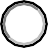 OPPUREAssegnazione del “Contributo di Cura” quale contributo economico per il riconoscimento ed il supporto alla figura del caregiver familiare (componente della rete di assistenza alla persona e risorsa del sistema integrato) come di seguito indicato:DICHIARAZIONI RESE AI SENSI DEGLI ART. 46 E 47 DPR 445/2000DICHIARAOPPUREDICHIARA ALTRESI'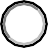 che il beneficiario non è attualmente ricoverato a tempo indeterminato presso alcuna struttura socio-sanitaria o sanitaria di tipo residenziale;di impegnarsi, in caso di ammissione al beneficio, a dare tempestiva comunicazione al Servizio Sociale del proprio comune di residenza in caso di ricovero presso qualsiasi Istituto di cura e/o riabilitazione o di ricovero di sollievo che superi i 30 giorni oppure in caso di decesso del beneficiario.DOCUMENTAZIONE DA ALLEGARE PER NUOVO UTENTE[   ]   certificazione   medica   (da redigere sul modello alleato alla presente domanda)   rilasciata    da una struttura sanitaria specialistica pubblica che attesti la condizione di disabilità gravissima ai sensi dell’art.3 del decreto interministeriale del 26 settembre 2016 e che indichi esplicitamente la tipologia della disabilità gravissima, lo strumento di valutazione utilizzato e l’eventuale punteggio assegnato ;[ ] Copia del documento di identità in corso di validità del beneficiario del contributo;[ ] Copia del documento di identità in corso di validità del richiedente (se diverso dal beneficiario del contributo);[ ] Copia DSU e attestazione ISEE socio-sanitario per prestazioni non residenziali in corso di validità.DOCUMENTAZIONE DA ALLEGARE PER UTENTE GIA' BENEFICIARIO NELLA PRECEDENTE ANNUALITA'[ ] Copia del documento di identità in corso di validità del beneficiario del contributo;[ ] Copia del documento di identità in corso di validità del richiedente (se diverso dal beneficiario del contributo); [ ] Copia DSU e attestazione ISEE socio-sanitario per prestazioni non residenziali in corso di validità.[ ] Se la situazione sanitaria è variata rispetto alla certificazione sanitaria presentata nelle precedenti annualità, PRESENTARE NUOVA CERTIFICAZIONE (da redigere sul modello alleato alla presente domanda) rilasciata da una struttura sanitaria specialistica pubblica che attesti la condizione di disabilità gravissima ai sensi dell’art.3 del decreto interministeriale del 26 settembre 2016 e che indichi esplicitamente la tipologia della disabilità gravissima, lo strumento di valutazione utilizzato e l’eventuale punteggio assegnato ;INFORMATIVA PRIVACYREGOLAMENTO GENERALE SULLA PROTEZIONE DEI DATI - REGOLAMENTO U.E.679/2016 e D.Lgs.n.196/2003 come aggiornato dal D.Lgs.n.101/2018 -DICHIARAZIONE DI CONSENSO:Autorizzo il trattamento dei dati personali presenti nella domanda, ai sensi del Decreto Legislativo 30 giugno 2003, n. 196 e del GDPR (Regolamento UE 2016/679) e dichiaro di essere informato che i dati raccolti saranno trattati, anche con strumenti informatici, esclusivamente nell’ambito di questo procedimento e per le finalità strettamente connesse alle funzioni istituzionali degli enti preposti. DATAFirma del richiedente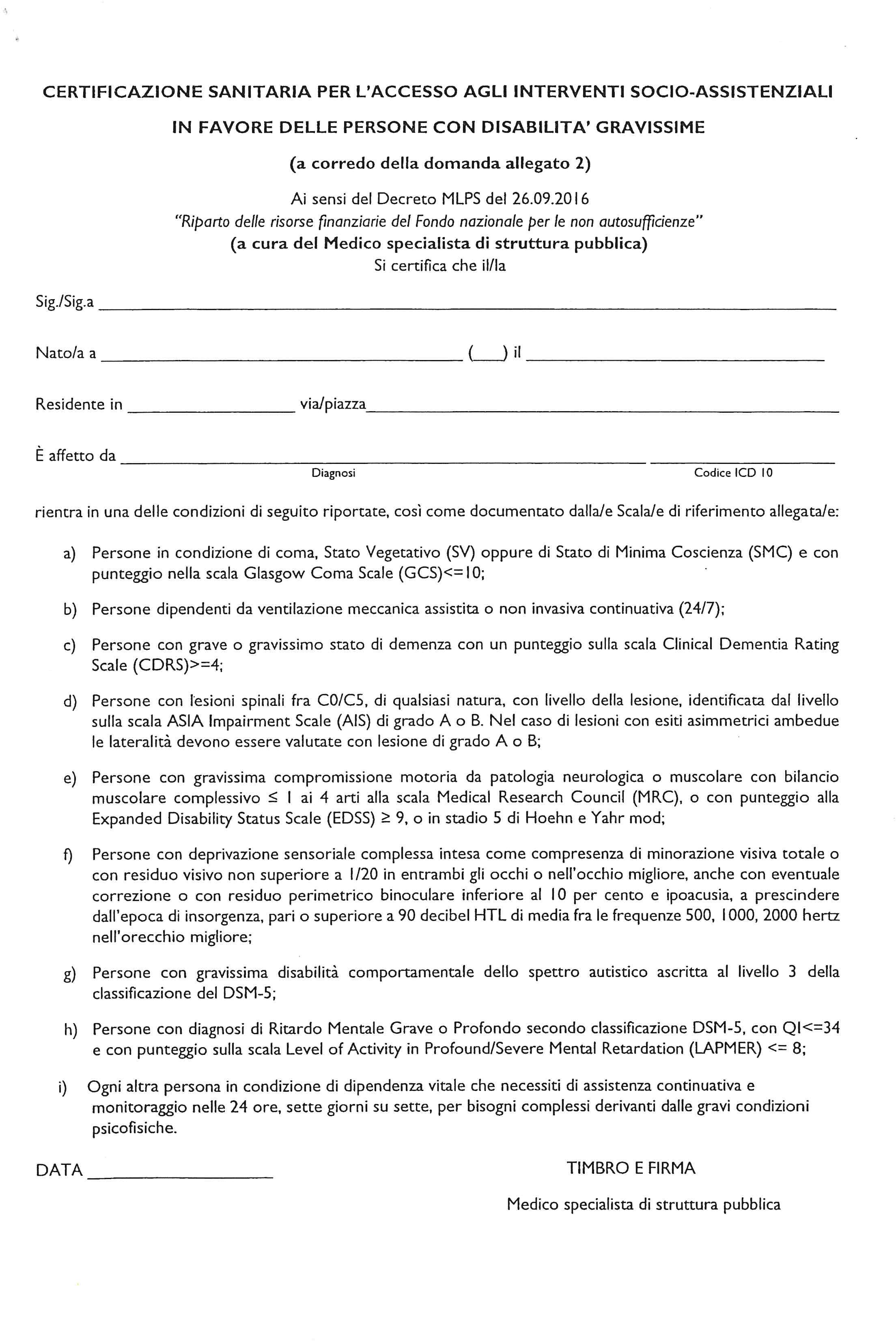 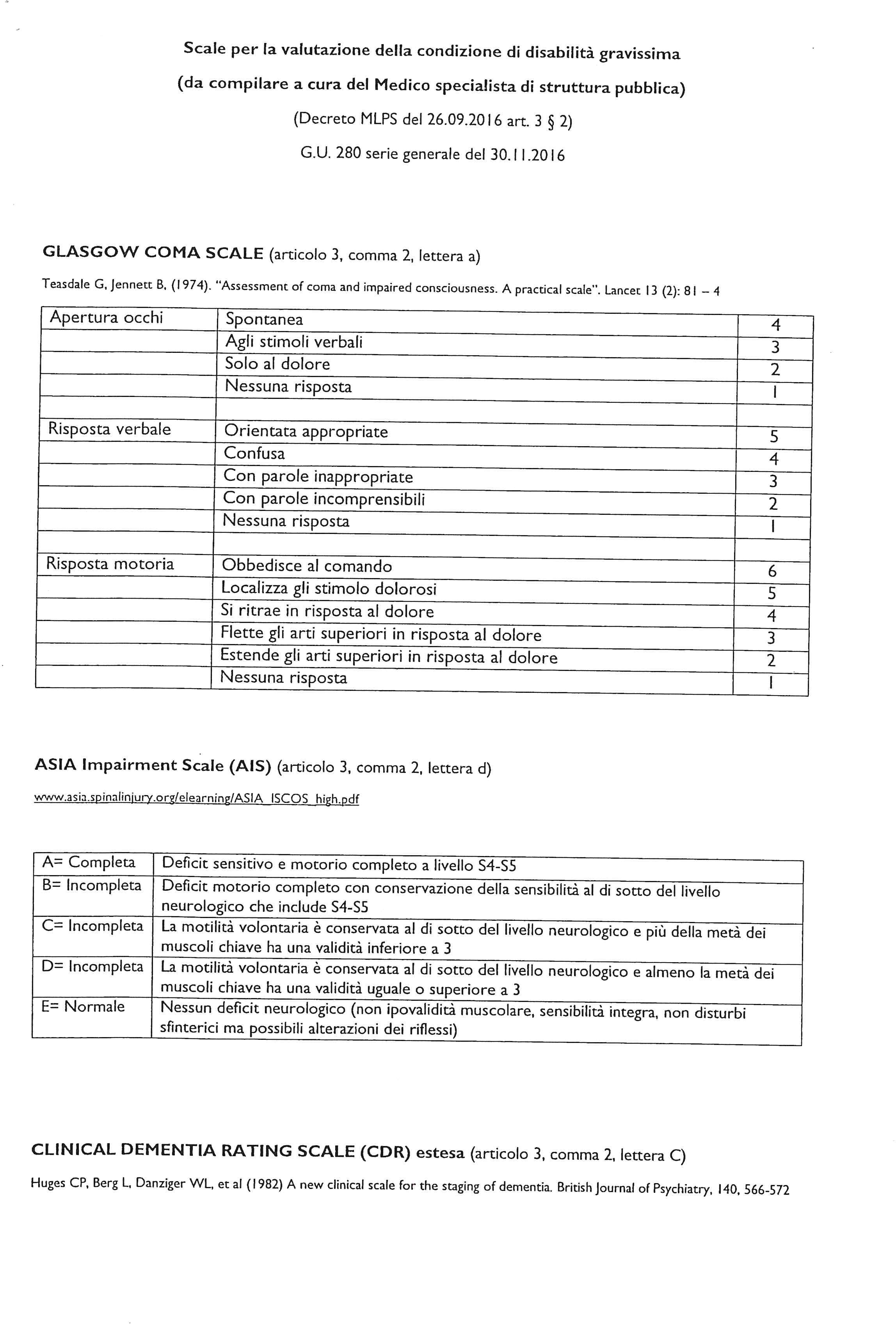 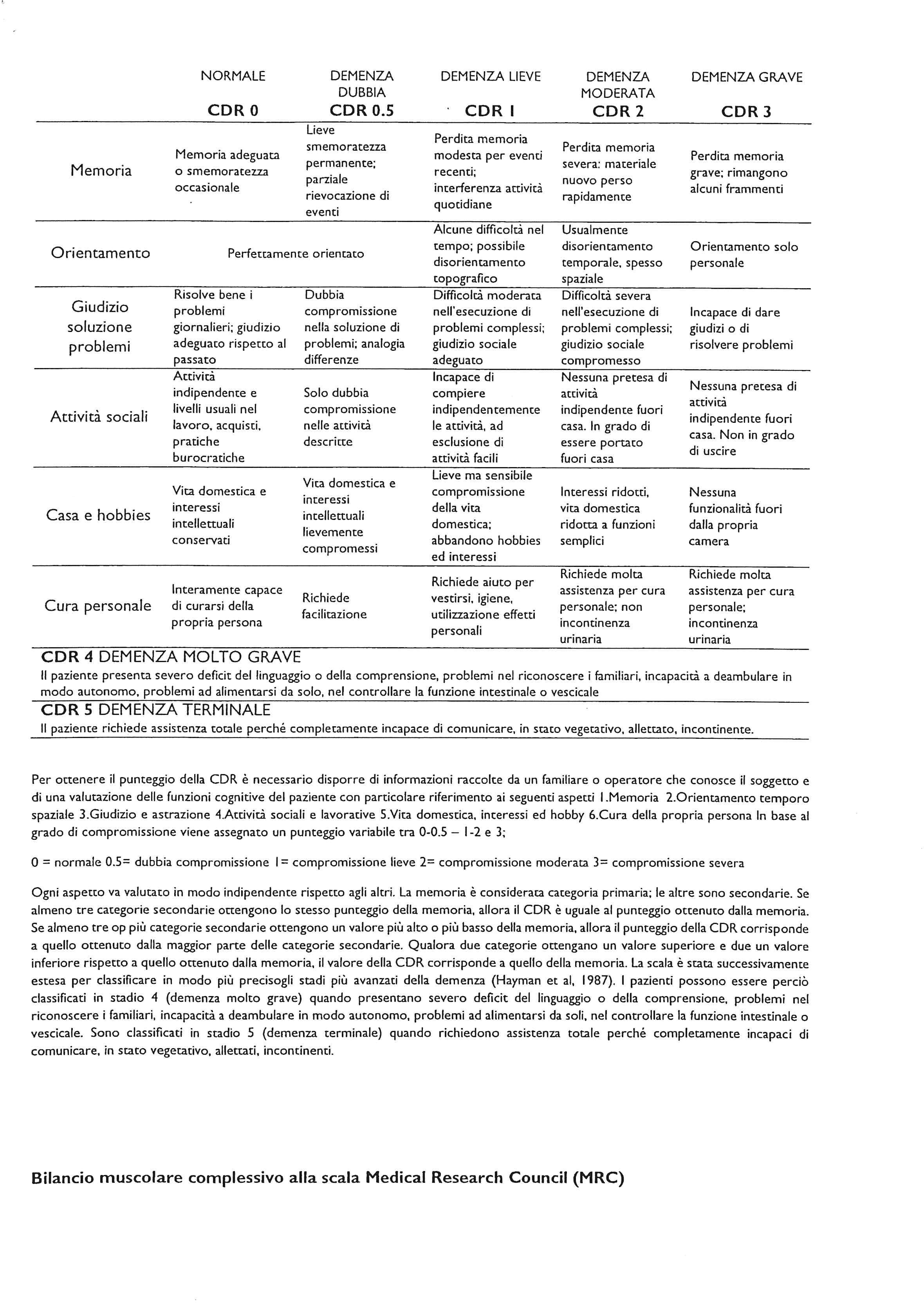 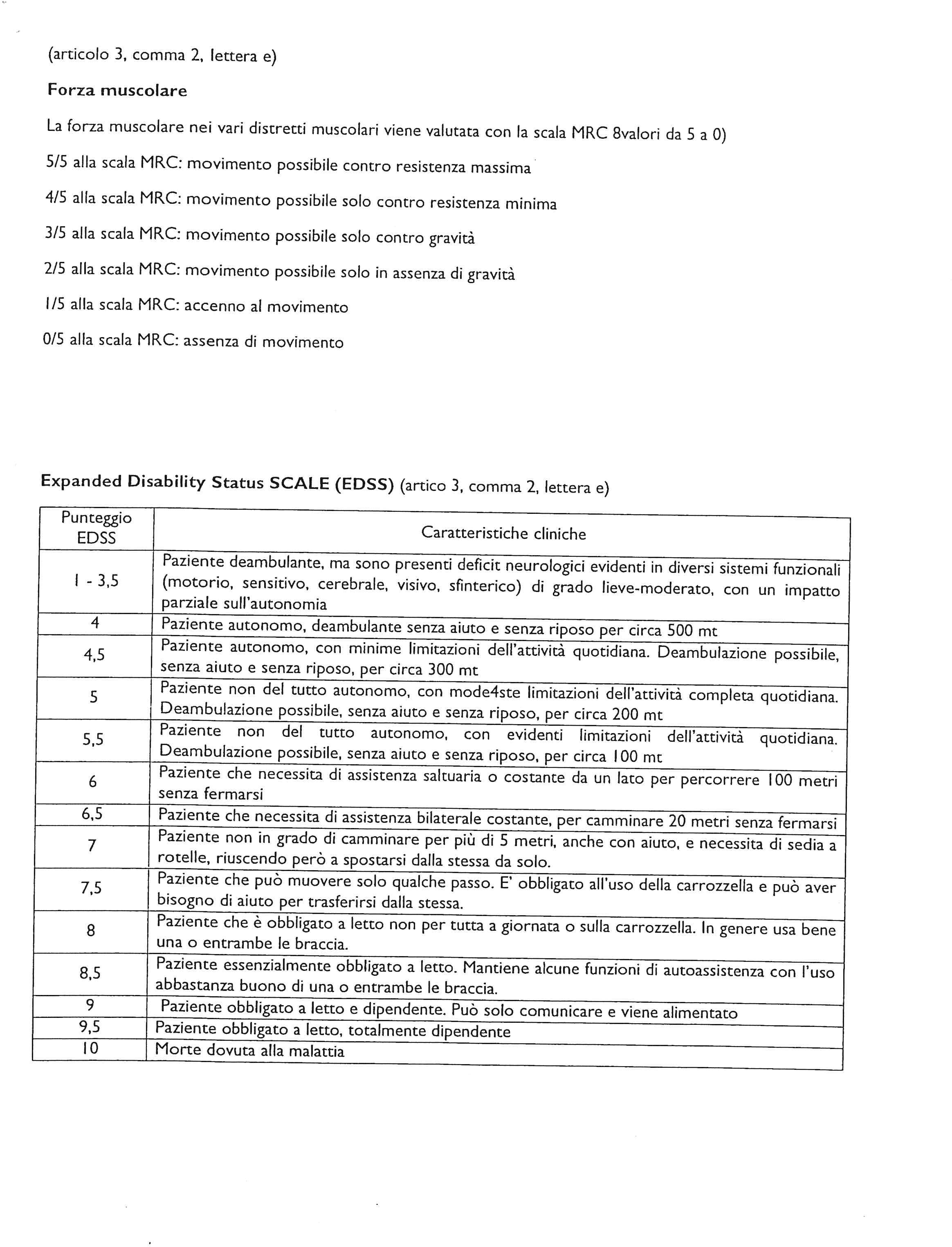 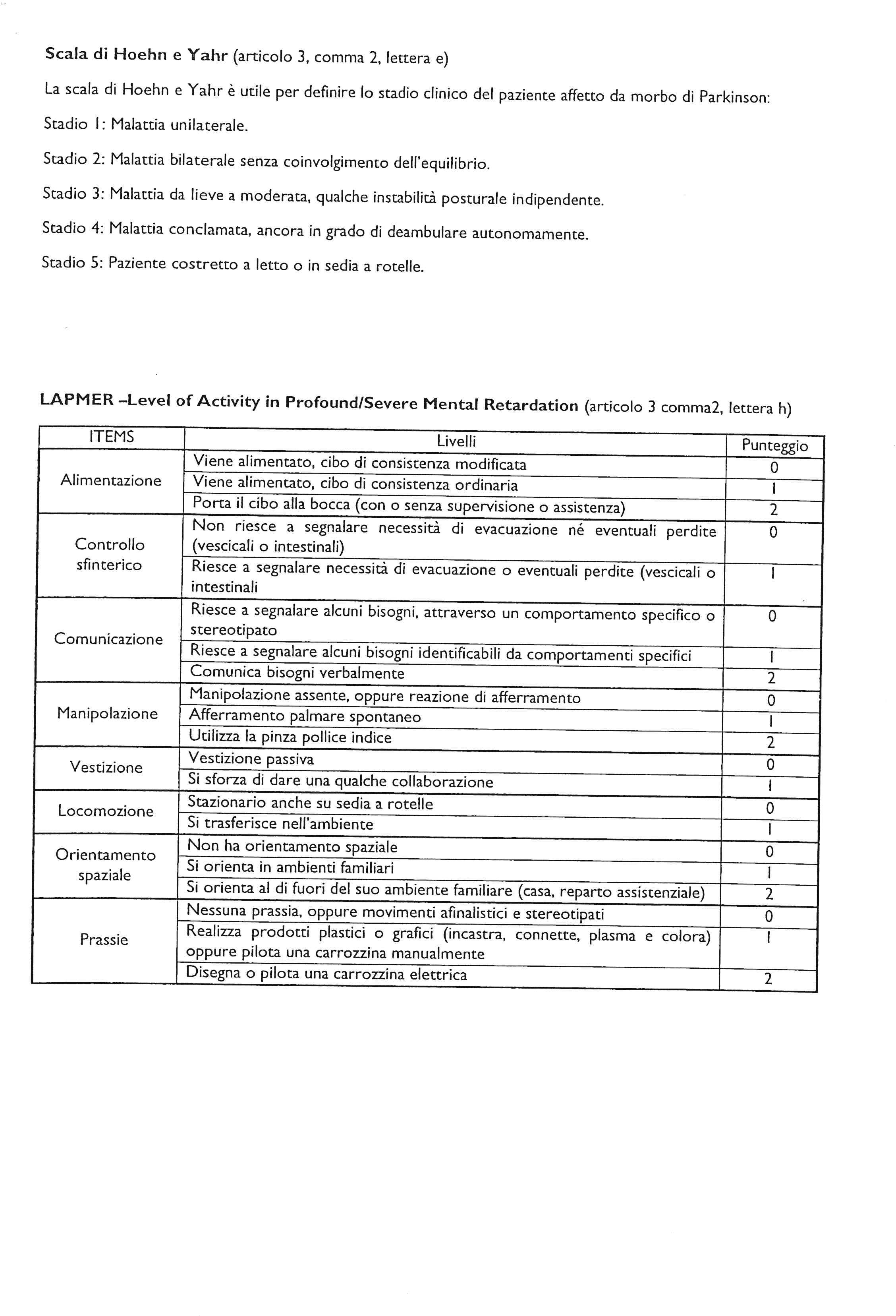 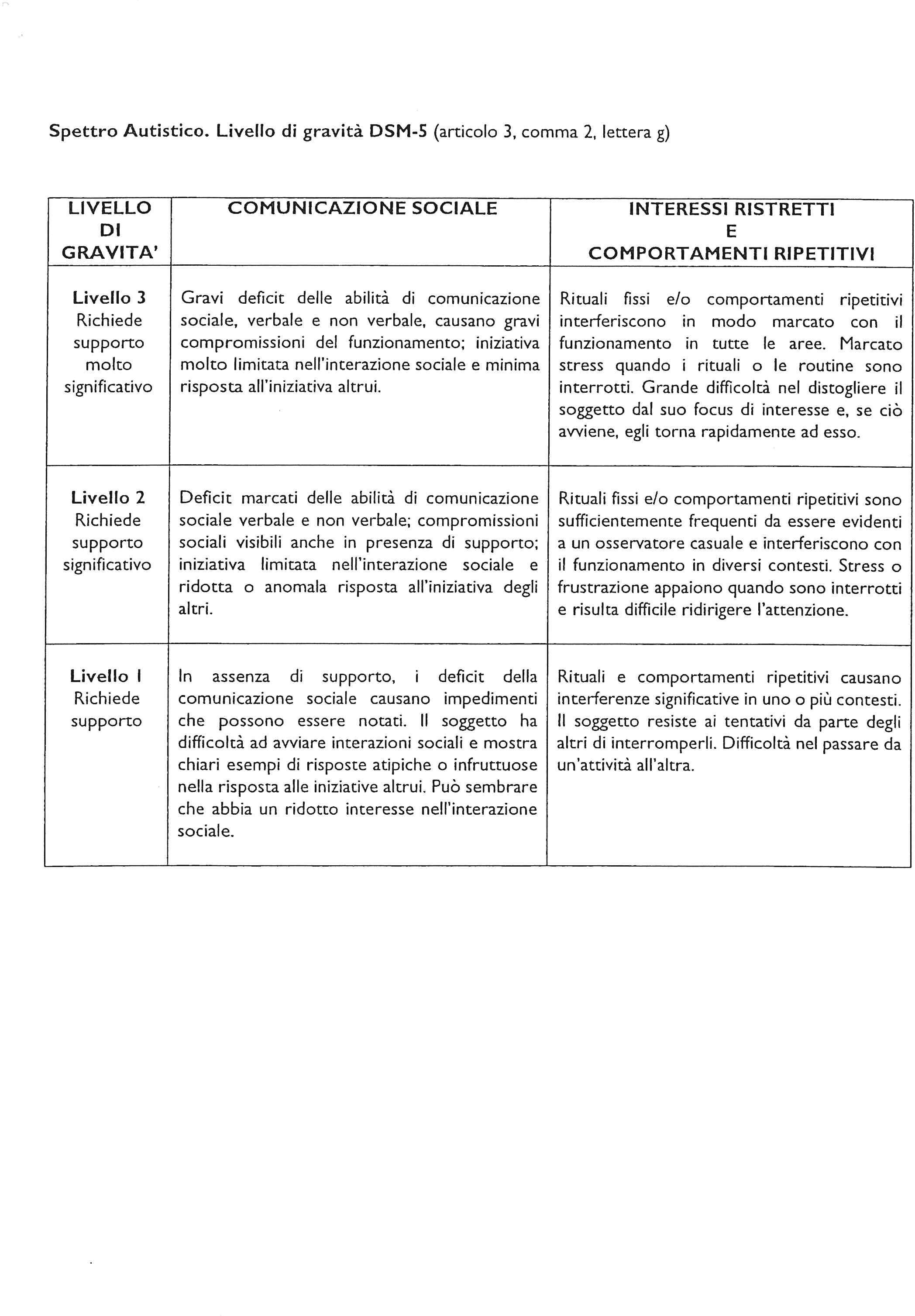 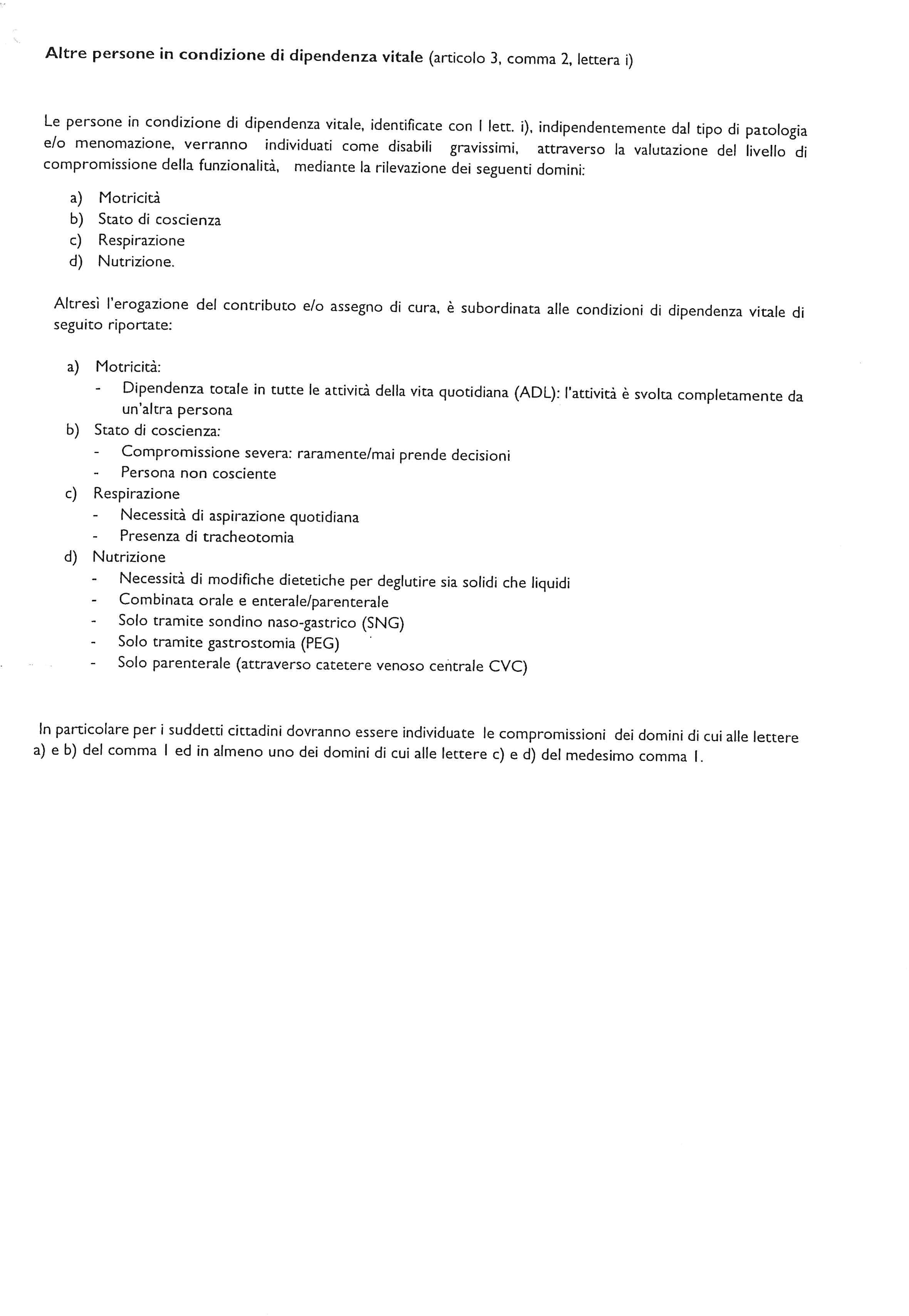 N.N.N.( SE DIVERSO DA RESIDENZA) NEL COMUNE DIN.CAPQUADRO B) DA COMPILARE SOLO SE LA DOMANDA E’ PRESENTATA DA SOGGETTO DIVERSO DAL BENEFICIARIO / ASSISTITOQUADRO B) DA COMPILARE SOLO SE LA DOMANDA E’ PRESENTATA DA SOGGETTO DIVERSO DAL BENEFICIARIO / ASSISTITOQUADRO B) DA COMPILARE SOLO SE LA DOMANDA E’ PRESENTATA DA SOGGETTO DIVERSO DAL BENEFICIARIO / ASSISTITOCOGNOME	NOMENATO A	PROV.	ILRESIDENTE NEL COMUNE DI	PROV.	CAP. INDIRIZZO			N.C.F.TELEFONO	EMAILIN QUALITA’ DI:	FAMILIARE CONVIVENTE	FAMILIARE NON CONVIVENTE TUTORE - DECRETO DEL TRIBUNALE DI		N.	DELAMMINISTR. DI SOST. - DECRETO DEL TRIB. DI	N.	DELCOGNOME	NOMENATO A	PROV.	ILRESIDENTE NEL COMUNE DI	PROV.	CAP. INDIRIZZO			N.C.F.TELEFONO	EMAILIN QUALITA’ DI:	FAMILIARE CONVIVENTE	FAMILIARE NON CONVIVENTE TUTORE - DECRETO DEL TRIBUNALE DI		N.	DELAMMINISTR. DI SOST. - DECRETO DEL TRIB. DI	N.	DELCOGNOME	NOMENATO A	PROV.	ILRESIDENTE NEL COMUNE DI	PROV.	CAP. INDIRIZZO			N.C.F.TELEFONO	EMAILIN QUALITA’ DI:	FAMILIARE CONVIVENTE	FAMILIARE NON CONVIVENTE TUTORE - DECRETO DEL TRIBUNALE DI		N.	DELAMMINISTR. DI SOST. - DECRETO DEL TRIB. DI	N.	DELALTRO (SPECIFICARE)QUADRO C) CAREGIVER FAMILIARECOGNOME	NOMENATO A	PROV.	ILRESIDENTE NEL COMUNE DI	PROV.		CAP. INDIRIZZO		N.TELEFONO	EMAILC.F.GRADO DI PARENTELA RISPETTO AL BENEFICIARIODOMICILIO (SOLO SE DIVERSO DA RESIDENZA):COMUNE DI	PROV.	CAP.INDIRIZZO	N.